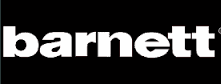 Cycling GlovesBG-06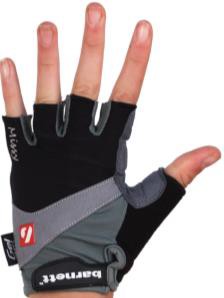 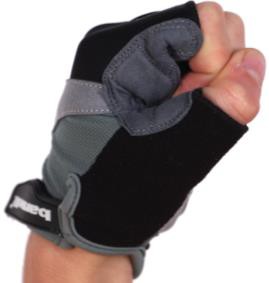 -Gants de vélo courts pour la compétition et les entraînements.-Paume doté d’un grip en amara et en néoprène avec renforts mousse.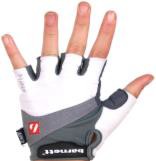 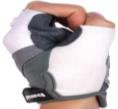 -Fermeture Velcro assurant un maintien affiné.-Coussinet rembourré pour plus de confort et une bonne prise en main du cintre.-Pour Vélo de route et VTT-Couleurs disponibles : blanc ou noirConseil pour choisir sa taille : 3 mesures à réaliser à l’aide d’un ruban mètre.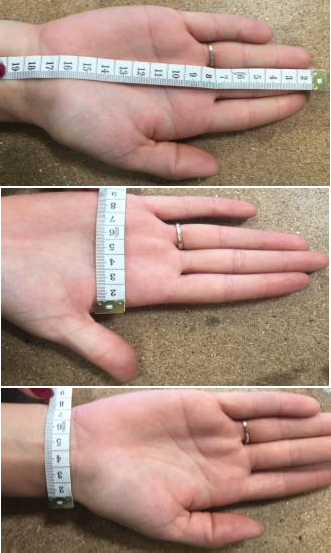 -Une mesure de l’extrémité du majeur jusqu’à la fin du	Apoignet (A)-Une mesure de la largeur de la paume (B)	B-Une mesure de la largeur du poignet (C)	CLe gant BG-06 correspond à ces tailles :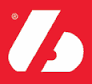 BG-06ABCPoids (gramme)XS13 cm8.5 cm8 cm19 gS14 cm9 cm8 cm20 gM14.5 cm9 cm8.5 cm22.5 gL15 cm10 cm9 cm23 gXL15 cm10.5 cm9 cm24.5 g2XL15 cm10.5 cm9.5 cm23.5 g